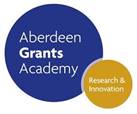 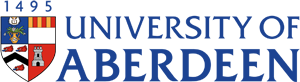 Fellowship Applications Support ProcesstECHNICAL SUMMARY In-depth summary of proposed study aimed at reviewers who have some knowledge of the area of science involved. (2000 characters with spaces)RESEARCH Objective SUMMARYList the specific research objectives to be addressed in the grant proposal. Include the Overall Aim, Specific Objectives, Hypotheses, Methods, Expected Results & Interpretations.(4000 characters with spaces)TRACK RECORD (including collaborators) - Briefly describe your relevant experience, track record and career intentions as well as details and role of any collaborator(s).  (2000 characters with spaces, less is fine if that is appropriate)AttachmentsPRELIMINARY DATA:  Please attach up to 1 page A4 of supporting data.Curriculum Vitae: Please use the CV proforma below or submit alternative format CV providing same information.Curriculum VitaeQualificationsAcademic career to date:Publications (please list under the following headings)Please give full titles and author list.  Please embolden your own name only.Any other relevant information (e.g. other research or academic-related activities the applicant is involved in)1.Name:Name:Name:2.Email address:Email address:Email address:3. School: School: School: 2.Current supervisor:Current supervisor:Current supervisor:3.Career Mentor (if applicable):Career Mentor (if applicable):Career Mentor (if applicable):4.Please confirm which independent fellowship schemes you are considering applying to:Please confirm which independent fellowship schemes you are considering applying to:Please confirm which independent fellowship schemes you are considering applying to:FunderScheme nameDeadlineInstitutionDegreeDate awardedInstitution/companyJob titleDatesPublished original peer reviewed papersManuscripts submitted/under revisionManuscripts in preparationPublished abstractsConferences attended (include if oral or poster presentation)